Инструкционно-технологическая карта № 3 «Рыба филе отварная с соусом польский» рец.300/559Инструкционно-технологическая карта № 5«Рыба, жареная с луком, по-ленинградски»Инструкционно-технологическая карта № 6 «Приготовление рыбы, жареной  во фритюре» рец.313Инструкционно-технологическая карта № 7 «Приготовление рыбы, жареной  в тесте» рец.314Инструкционно-технологическая карта № 8 «Приготовление зраз донских» рец.318Инструкционно-технологическая карта № 9«Солянка из рыбы на сковороде»Инструкционно-технологическая карта № 10 «Приготовление рыбы, запеченной по-русски» рец.319Инструкционно-технологическая карта № 11 «Приготовление шницеля из рыбы» рец.330№ п/пПоследовательность технологических операцийИнструкции по технологии приготовленияОборуд., инвентарь, инструменты, посуда1Организация рабочего местаПроизвести подбор посуды, инвентаря, ознакомление с нормативно-технологической документациейпроизв. столы, эл. весы, нож «РС», мелкая столовая тарелка, ванны моечные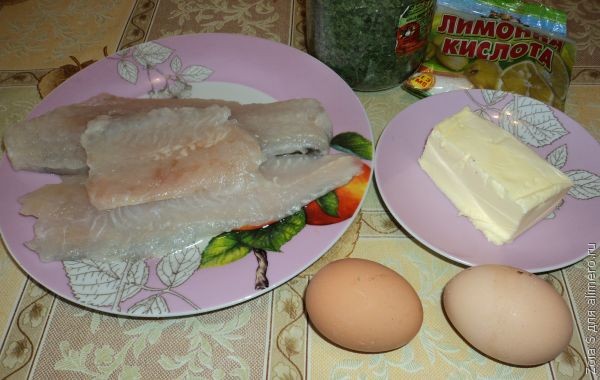 2Подготовка продуктовПродукты взвесьте, проверьте качество. рыбу промойте, разделайте на филе с кожей без костей. овощи обработайте, нарежьте морковь, лук, картофель целыми клубнями.Моечная ванна, нож «РС», «ОС», доска разделочная «РС», «ОС» 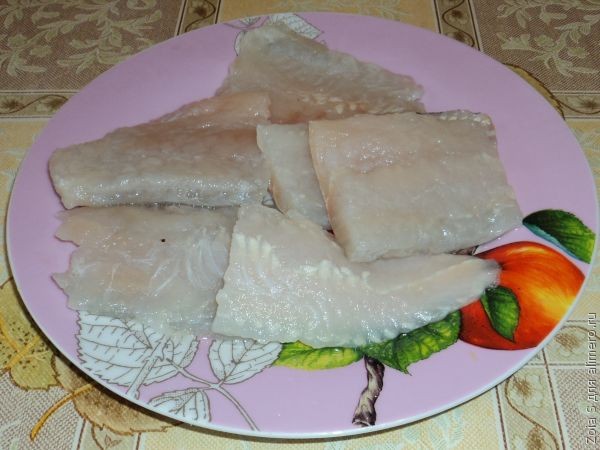 3Тепловая обработка продуктовЯйца для соуса отварите вкрутую, охладите, очистите, мелко нашинкуйте. Сварите картофель для гарнира. порционные куски рыбы уложите в сотейник кожей вверх, залейте горячей водой, добавьте нарезанные лук, морковь, соль, перец, доведите до кипения, удалите пену и варите до готовности при тихом кипенииМоечная ванна, нож «РС», «ОС», доска разделочная «РС», «ОС»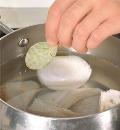 4Приготовление соуса «польский»В разогретое сливочное масло добавьте яйца, нарезанную зелень петрушки, соль, лимонный сокСковорода, лопатка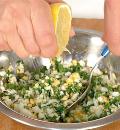 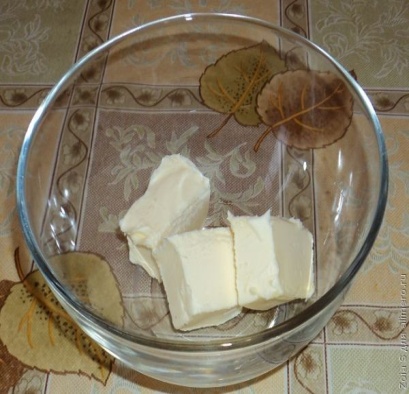 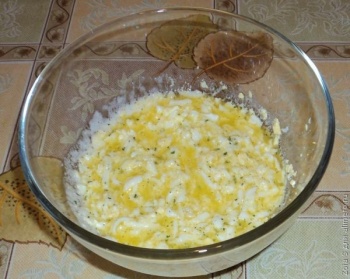 5Оформление и подачаКусок отварной рыбы положите кожей вверх на подогретую тарелку. сбоку или вокруг уложите картофель, целыми клубнями, полейте растопленным сливочным маслом. отдельно в соуснике подайте соус.Тарелки порционные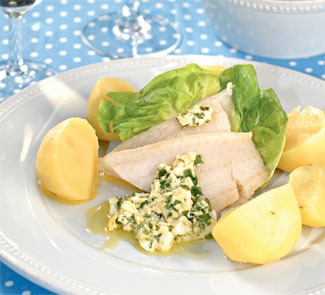 № п/пПоследовательность технологических операцийИнструкции по технологии приготовленияОборуд., инвентарь, инструменты, посуда1Организация рабочего местаПроизвести подбор посуды, инвентаря, ознакомление с нормативно-технологической документациейпроизв. столы, эл. весы, нож «РС», мелкая столовая тарелка, ванны моечные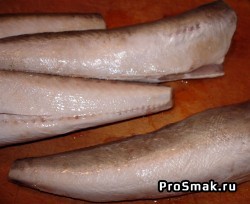 2Подготовка продуктовПродукты взвесьте, проверьте качество, промойте, овощи очиститеМоечная ванна, нож «РС» «ОС», доска разделочная «РС».  весы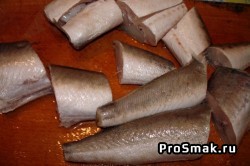 3Подготовка п/ф из рыбыПорционный полуфабрикат посыпьте солью и перцем. муку просейте. запанируйте П/ф в мукеДоска разделочная, миска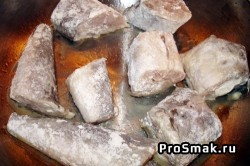 4Приготовление рыбы жареной основным способомРазогрейте сковороду с растительным маслом до 160˚С. Жарьте рыбу с двух сторон до образования золотистой корочки. дожарьте в жарочном шкафу.Сковорода, лопатка, тарелка, тпротивень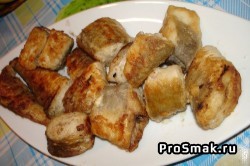 5Приготовление гарнираКартофель нарежьте кружочками, жарьте основным способом до готовности. Репчатый лук нарежьте кольцами, запанируйте в муке. Жарьте во фритюре до золотистого цвета, дайте жиру стечь, посыпьте солью.Ножи, доска разделочная с маркировкой «ОС»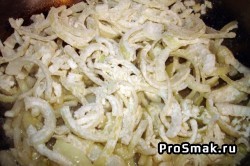 6Оформление и подача блюдаНа порционную тарелку положите обжаренную рыбу. Вокруг нее веером уложить жареный картофель. Сверху на рыбу горкой уложить лук «фри»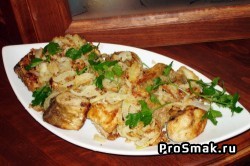 № п/пПоследовательность технологических операцийИнструкции по технологии приготовленияОборуд., инвентарь, инструменты, посуда1Организация рабочего местаПроизвести подбор посуды, инвентаря, ознакомление с нормативно-технологической документациейпроизв. столы, эл. весы, нож «РС», мелкая столовая тарелка, ванны моечные2Подготовка рыбыФиле рыбы без кожи и костей нарежьте на порционные куски (в виде ромба)Моечная ванна, нож «РС», доска разделочная «РС». 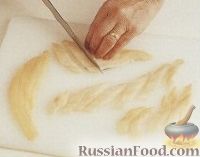 3Приготовление панировок и льезонаПросейте муку, приготовьте льезон (смесь сырых яиц с молоком и солью). подготовьте белую панировку (мелко тертый черствый пшеничный хлеб, зачищенный от корок)Сито, миски, тарелки4Подготовка рыбы для жареньяПолуфабрикат из рыбы обсушите, посыпьте солью и перцем, запанируйте в муке. Смочите в льезоне, запанируйте в белой панировке.Миски, тарелки, венчик6Жаренье полуфабрикатаНагрейте жир во фритюрнице до 180 (соотношение жира и рыбы 4:1). Погрузите п/ф с помощью шумовки в разогретый жир и жарьте до золотистого цвета. Выньте рыбу шумовкой и дайте жиру стечь. Дожарьте в жарочном шкафу.Сковорода, шумовка, тарелка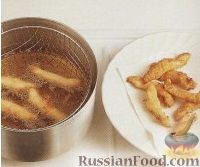 7Приготовление гарнираОтварите подготовленный картофель в кожуре. охладите, очистите и нарежьте ломтиками. обжарьте картофель основным способом.Кастрюля, нож, разделочная доска8Оформление и подачаНа подогретую тарелку уложить гарнир ( веером кружочками). Рядом положите рыбу, полейте растопленным маслом.  Украсьте ломтиком лимона и зеленью петрушки.Порционная тарелка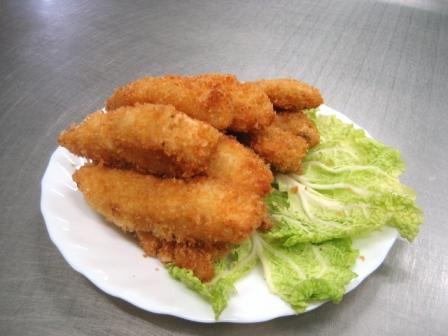 № п/пПоследовательность технологических операцийИнструкции по технологии приготовленияОборуд., инвентарь, инструменты, посуда1Организация рабочего местаПроизвести подбор посуды, инвентаря, ознакомление с нормативно-технологической документациейпроизв. столы, эл. весы, нож «РС», мелкая столовая тарелка, ванны моечные2Подготовка рыбыФиле рыбы без кожи и костей нарежьте брусочками. В посуду положите рыбу, соль, молотый перец, растительное масло, лимонную кислоту, мелкорубленую зелень петрушки и все перемешайте. Маринуйте рыбу в течении 30 мин. в холодильнике.Моечная ванна, нож «РС», доска разделочная «РС», миска 3Приготовление соуса томатногоОвощи (морковь, лук) нарежьте соломкой и пассеруйте 10мин.; добавте томатное пюре и пассеруйте еще 15мин. Муку пассеруйте с жиром, разведите бульоном и соедините с овощами с томатом. Варите около 30 мин., добавьте соль. Процедите соус протирая овощи, доведите до кипения, заправьте маслом. Сито, миски, сковорода, кастрюля, лопатки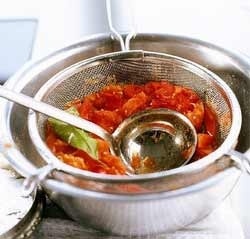 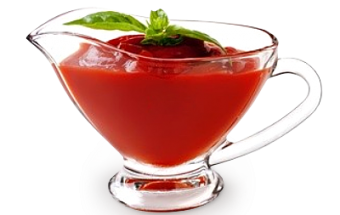 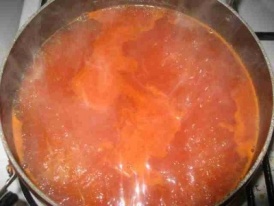 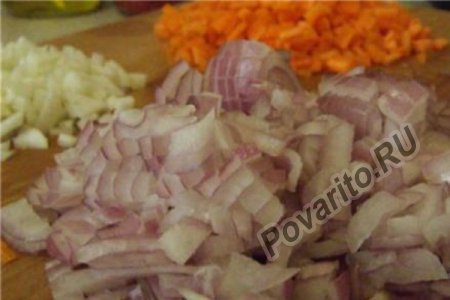 4Приготовление тестаПросейте муку. отделите белки от желтков. белки взбейте в устойчивую пену. Соедините муку, молоко, желтки, растительное масло, соль, перемешайте. Введите взбитые белки в несколько приемов.Миски, тарелки, венчик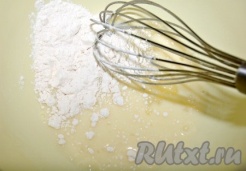 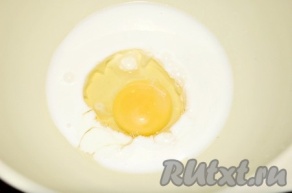 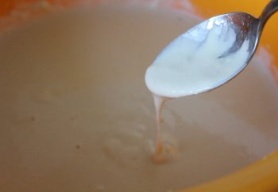 6Жаренье рыбыНагрейте жир во фритюрнице до 180 (соотношение жира и рыбы 4:1). Маринованные кусочки рыбы наколите на вилку и погрузите в тесто. Выньте из теста и погрузите  в разогретый жир и жарьте до готовности (готовая рыба всплывает на поверхность). Выньте рыбу шумовкой и дайте жиру стечь. Сковорода, шумовка, тарелка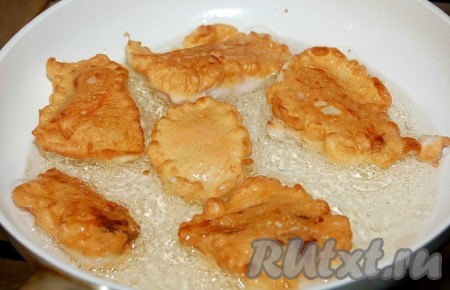 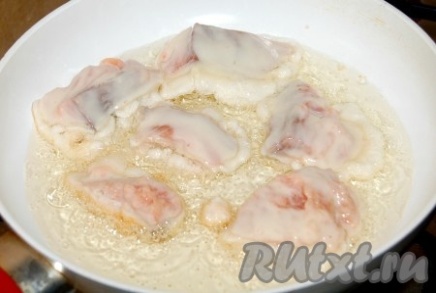 7Оформление и подачаТарелку накройте бумажной салфеткой. Кусочки рыбы уложите в виде пирамиды (по 6-8 кусочков). Украсьте ломтиком лимона и зеленью петрушки, жареной во фритюре. отдельно в соуснике подайте соус томатный.Порционная тарелка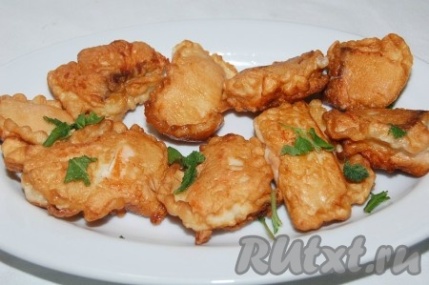 № п/пПоследовательность технологических операцийИнструкции по технологии приготовленияОборуд., инвентарь, инструменты, посуда1Организация рабочего местаПроизвести подбор посуды, инвентаря, ознакомление с нормативно-технологической документациейпроизв. столы, эл. весы, нож «РС», мелкая столовая тарелка, ванны моечные2Подготовка рыбыФиле рыбы без кожи и костей нарежьте на порционные куски и отбейте до толщины 0,5смМоечная ванна, нож «РС», доска разделочная «РС». 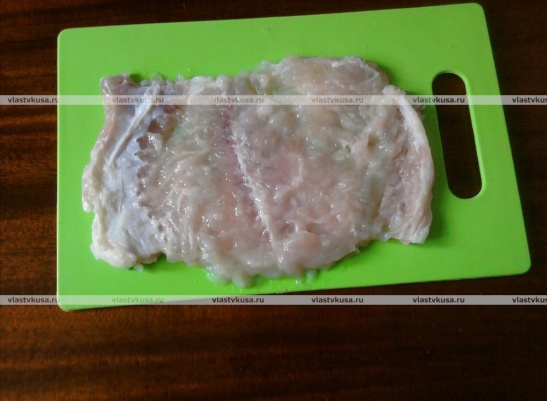 3Приготовление фаршаМелко порубите репчатый лук и пассеруйте его. Яйца отварите вкрутую, охладите, очистите, мелко нашинкуйте. Зелень петрушки мелко порубите. Соедините пассерованный лук с вареными яйцами, зеленью, солью, перцем.Кастрюля, сковорода, нож, доска разделочная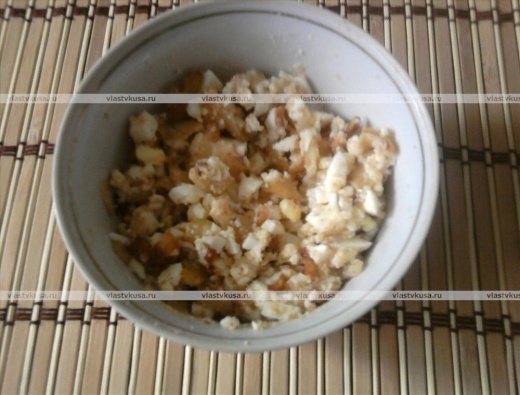 4Приготовление панировок и льезонаПросейте муку, приготовьте льезон (смесь сырых яиц с молоком и солью). подготовьте белую панировку (мелко тертый черствый пшеничный хлеб, зачищенный от корок)миски5Приготовление полуфабрикатаНа подготовленную рыбу уложите фарш и сверните изделие в виде валика. Запанируйте в муке, льезоне и белой панировке.Нож «РС», доска разделочная, миски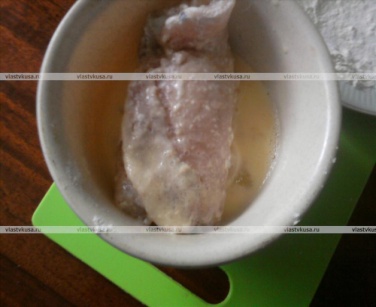 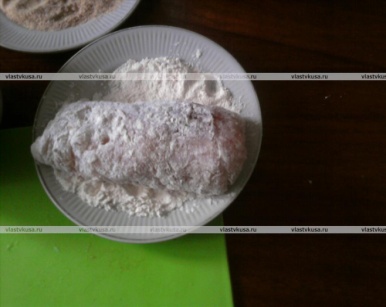 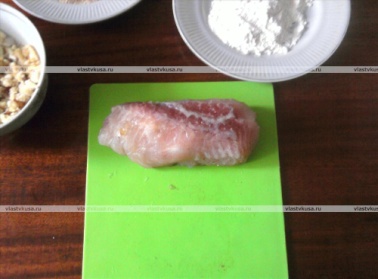 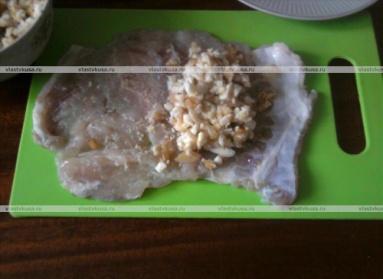 6Жаренье полуфабрикатаНагрейте жир во фритюрнице до 180 (соотношение жира и рыбы 4:1). Погрузите п/ф с помощью шумовки в разогретый жир и жарьте до золотистого цвета. Выньте рыбу шумовкой и дайте жиру стечь. Дожарьте в жарочном шкафу.Сковорода, шумовка, порционная тарелка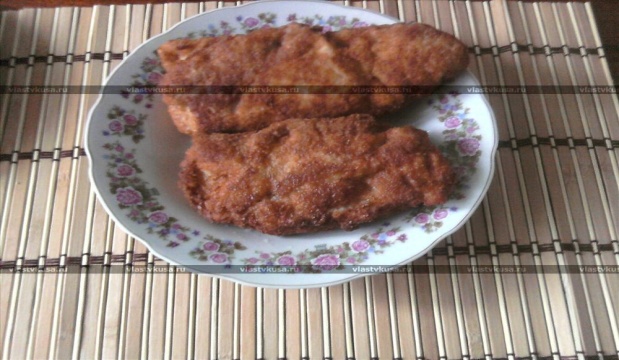 7Приготовление гарнираОчищенный картофель варят в воде с солью до готовности, воду сливают, картофель подсушивают. Вареный горячий картофель протирают через протирочную машину. В горячий протертый картофель, непрерывно помешивая, добавляют в два-три приема горячее кипяченое молоко и растопленный жир. Смесь взбивают до получения пышной однородной массы.Кастрюля, толкушка8Оформление и подачаНа подогретую тарелку уложить зразы. Рядом положите картофельное пюре, полейте растопленным маслом№ п/пПоследовательность технологических операцийИнструкции по технологии приготовленияОборуд., инвентарь, инструменты, посуда1Организация рабочего местаПроизвести подбор посуды, инвентаря, ознакомление с нормативно-технологической документациейпроизв. столы, эл. весы, нож «РС», мелкая столовая тарелка, ванны моечные2Подготовка продуктовПродукты взвесьте, проверьте качество, промойте, овощи очистите.Филе с кожей без костей нарезают кусочками массой 30 граммМоечная ванна, нож «РС» «ОС», доска разделочная «РС».  весы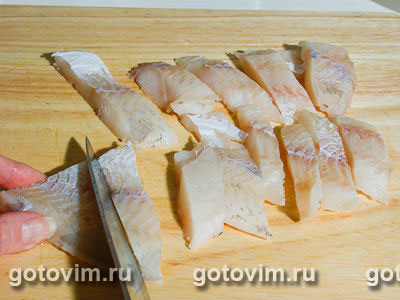 3Приготовление рыбыПодготовленную рыбу кладут в смазанную жиром посуду, добавляют нарезанные огурцы соленые, бульон и припускают до готовности. Затем добавляют томатное пюре и лук, специи, кипятят 10 мин.сковорода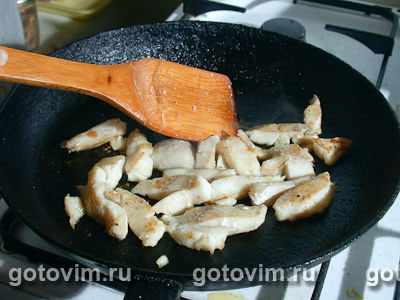 4Приготовление капустыНарезанную соломкой капусту кладут в сковороду, добавляют, бульон, жир, томатное пюре и тушат до готовности. За 5 мин. до конца тушения в капусту добавляют соль, сахар.Сковорода, лопатка, тарелка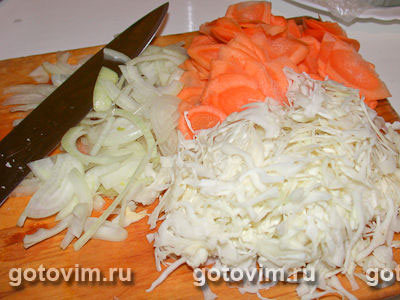 5Приготовление солянкиНа смазанную жиром сковороду укладывают слой тушеной капусты, на нее кусочки готовой рыбы с соусом в котором она припускалась, сверху – слой капусты. Поверхность выравнивают, посыпают сыром и сухарями запекают в течении 15 минут Порционная сковорода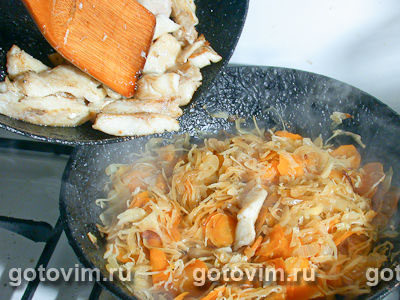 6Оформление и подача блюдаПри отпуске на солянку кладут кружочек лимона, маслины, маринованные плоды.Порционная сковорода№ п/пПоследовательность технологических операцийИнструкции по технологии приготовленияОборуд., инвентарь, инструменты, посуда1Организация рабочего местаПроизвести подбор посуды, инвентаря, ознакомление с нормативно-технологической документациейпроизв. столы, эл. весы, нож «РС», мелкая столовая тарелка, ванны моечные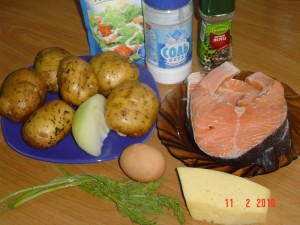 2Подготовка рыбыФиле рыбы без кожи и костей нарежьте на порционные куски, посолите и поперчите. обработанный картофель сварите в кожице, охладите, очистите, нарежьте кружочками. Сыр зачистите, мелко натрите.Моечная ванна, нож «РС», доска разделочная «РС». 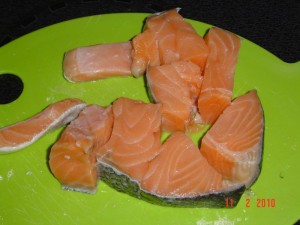 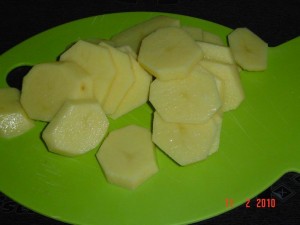 3Приготовление белого соусаПросейте муку, пассеруйте со сливочным маслом до кремового оттенка.  Овощи нарежьте соломкой, пассеруйте в течении 10 мин. горячую пассеровку разбавьте горячим бульоном, введите овощи, варите 30 мин, посолите, заправьте маслом.Сито, миски, тарелки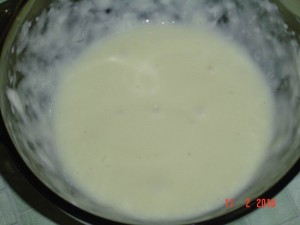 4Тепловая обработка рыбыСмажьте жиром порционную сковороду и полейте частью соуса. положите в середину сковороды рыбу, вокруг вареный картофель. Полейте блюдо оставшимся соусом, посыпьте тертым сыром. Запекайте при 250-280˚С до образования румяной корочкиСковорода порционная, 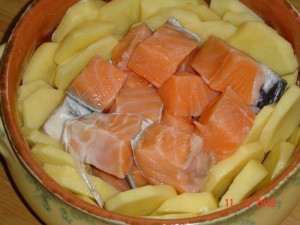 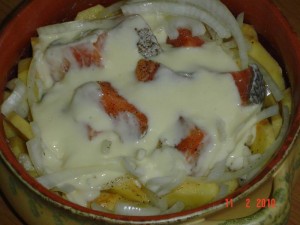 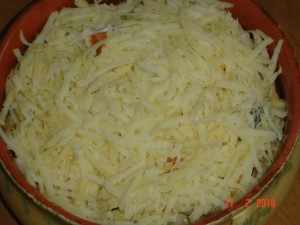 5Оформление и подачаМелко нашинкуйте зелень. Растопите сливочное масло. перед отпуском полейте сливочным маслом и посыпьте зеленьюПорционная сковорода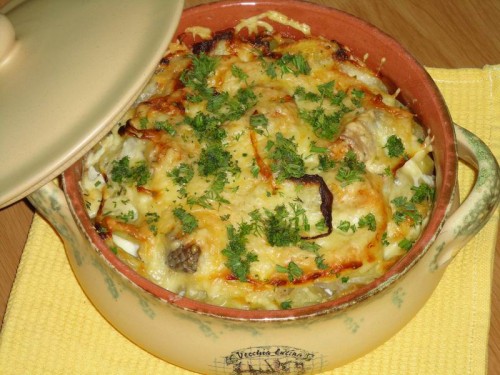 № п/пПоследовательность технологических операцийИнструкции по технологии приготовленияОборуд., инвентарь, инструменты, посуда1Организация рабочего местаПроизвести подбор посуды, инвентаря, ознакомление с нормативно-технологической документациейпроизв. столы, эл. весы, нож «РС», мелкая столовая тарелка, ванны моечные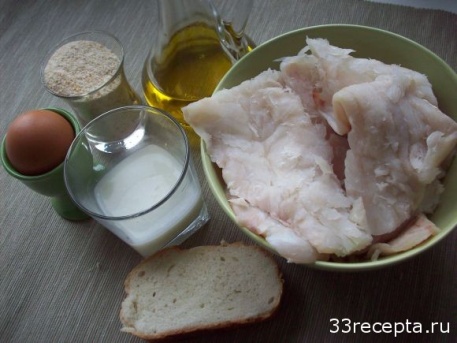 2Приготовление рыбной котлетной массыЛук репчатый очистите. Филе рыбы без кожи и костей нарежьте и пропустите через мясорубку вместе с луком. В фарш добавьте соль, перец и перемешайте.Моечная ванна, нож «РС», доска разделочная «РС». 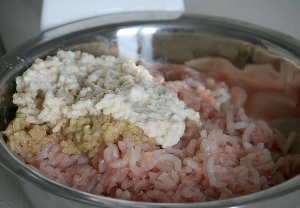 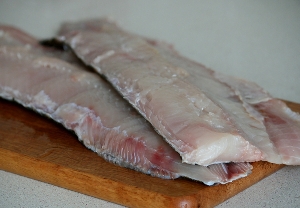 3Приготовление гарнираСварите очищенный картофель, протрите и добавьте сливочное масло, кипяченое молоко и взбейте до однородной массы.Сито, миски, тарелки4Приготовление соуса красного основногоОвощи (морковь, лук) нарежьте соломкой и пассеруйте 10мин.; добавте томатное пюре и пассеруйте еще 15мин. Муку пассеруйте с жиром, разведите бульоном и соедините с овощами с томатом. Варите около 30 мин., добавьте соль. Процедите соус протирая овощи, доведите до кипения, заправьте маслом.Миски, тарелки, венчик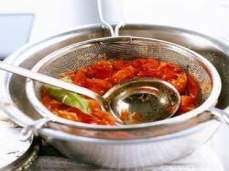 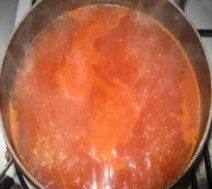 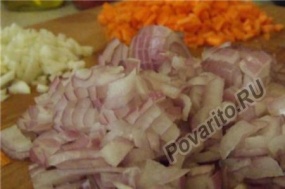 6Приготовление полуфабрикатаРыбную котлетную массу разделите на порции. Сформуйте изделия овальной формы, запанируйте в сухарях.Сковорода, шумовка, тарелка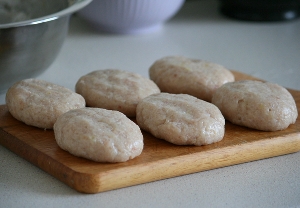 7Жаренье шницеляРазогрейте сковороду с маслом.  жарьте п/ф основным способом с двух сторон и доведите до готовности в жарочном шкафуКастрюля, нож, разделочная доска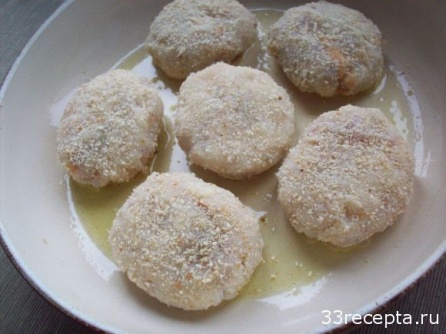 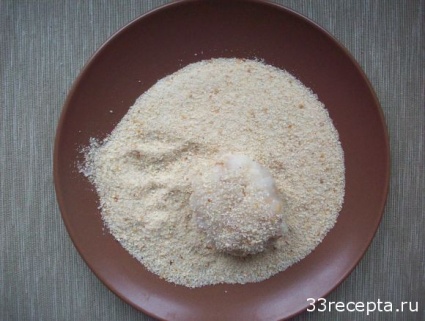 8Оформление и подачаНа подогретую тарелку уложите шницель.   Рядом уложите картофельное пюре, придавая ложкой красивый узор. Изделия  полейте растопленным маслом.  Отдельно в соуснике подайте соус.Порционная тарелка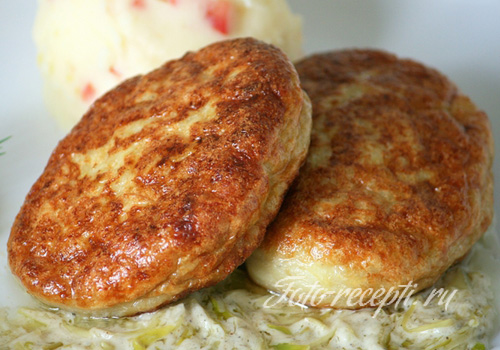 